Publicado en Alicante el 29/05/2018 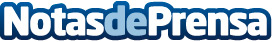 SuperLEDs: Las bombillas LED son más rentables y baratas cada añoCon la constante subida del precio de la electricidad, la rentabilidad que ofrecen las bombillas LED va en aumento, según SuperLEDsDatos de contacto:SuperLEDshttp://www.superleds.es965 117 429Nota de prensa publicada en: https://www.notasdeprensa.es/superleds-las-bombillas-led-son-mas-rentables Categorias: Interiorismo Valencia Ecología Consumo Sector Energético http://www.notasdeprensa.es